Publicado en Barcelona el 24/07/2017 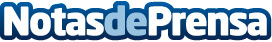 Topcon controla la población de cabras montesas en los PirineosSustituir los binoculares por un dron, una decisión acertadaDatos de contacto:Mar BorqueDirectora932411819Nota de prensa publicada en: https://www.notasdeprensa.es/topcon-controla-la-poblacion-de-cabras Categorias: Nacional Aragón Veterinaria Ecología Industria Alimentaria Innovación Tecnológica http://www.notasdeprensa.es